Year 5 Summer 1 Life in the Risen JesusKey StoriesKey Bible PassagesKey VocabularyThe Resurrection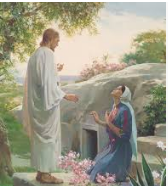 Appearance in Galilee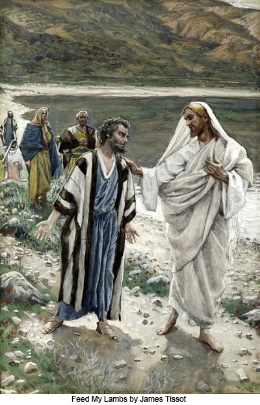 Pentecost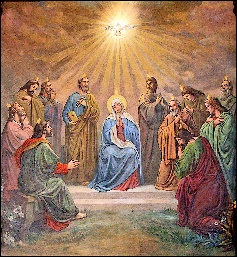 The Pharisee and the Tax Collector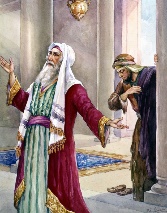 Mark 16: 1-8 Jesus is RisenLuke 24: 36-43 Jesus appears to His disciplesMatt 28: 20 “I am with you always, yes, to the end of time.”Matt 6:5-13 Jesus teaches us to prayLuke 18: 9-14 Parable of The Pharisee and the Tax collectorSabbath, tabernacle, thanksgiving, meditation, contemplation, Rosary, mysteries, sorrowful, gloriousThe ResurrectionAppearance in GalileePentecostThe Pharisee and the Tax CollectorKey ColoursSabbath, tabernacle, thanksgiving, meditation, contemplation, Rosary, mysteries, sorrowful, gloriousThe ResurrectionAppearance in GalileePentecostThe Pharisee and the Tax CollectorGreen – Ordinary TimeSabbath, tabernacle, thanksgiving, meditation, contemplation, Rosary, mysteries, sorrowful, gloriousThe ResurrectionAppearance in GalileePentecostThe Pharisee and the Tax CollectorWhite or Gold- Christmas and EasterSabbath, tabernacle, thanksgiving, meditation, contemplation, Rosary, mysteries, sorrowful, gloriousThe ResurrectionAppearance in GalileePentecostThe Pharisee and the Tax CollectorRed – Celebrations and feast daysSabbath, tabernacle, thanksgiving, meditation, contemplation, Rosary, mysteries, sorrowful, gloriousThe ResurrectionAppearance in GalileePentecostThe Pharisee and the Tax CollectorPurple – Advent and LentSabbath, tabernacle, thanksgiving, meditation, contemplation, Rosary, mysteries, sorrowful, gloriousThe ResurrectionAppearance in GalileePentecostThe Pharisee and the Tax CollectorThe ResurrectionAppearance in GalileePentecostThe Pharisee and the Tax CollectorKey IdeasKey Figures/ PeopleThe ResurrectionAppearance in GalileePentecostThe Pharisee and the Tax CollectorJesus rose from the dead.Jesus is present in our lives in different way.It is important to make time for prayer each day.Belief in prayer helps shape people’s lives.  Mary Magdalene, Jesus, Mary (Mother of Jesus), 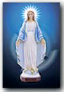 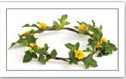 The ResurrectionAppearance in GalileePentecostThe Pharisee and the Tax CollectorJesus rose from the dead.Jesus is present in our lives in different way.It is important to make time for prayer each day.Belief in prayer helps shape people’s lives.  Mary Magdalene, Jesus, Mary (Mother of Jesus), The ResurrectionAppearance in GalileePentecostThe Pharisee and the Tax CollectorJesus rose from the dead.Jesus is present in our lives in different way.It is important to make time for prayer each day.Belief in prayer helps shape people’s lives.  Mary Magdalene, Jesus, Mary (Mother of Jesus), 